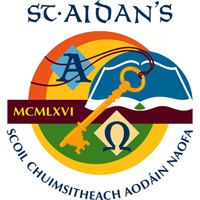 Date:  August 2020COVID-19 PROCEDURES / PROTOCOLS -StudentsCovid-19 School Building / Infrastructural ChangesAssigned entry / exit doorways for each of the year groupsOne-way system in operation to access classrooms / toilets / social spaces / canteen /PE Hall / Office etcStudent based classrooms ( practical option subjects, I.T., P.E. etc – different levels in core subjects will require room changes)No lockers availableRe-configuration of classroom space (all loose furniture etc removed to enable 1 metre physical distancing).Internal / External school signageCleaning stations in each classroom (spray/paper roll)Hand sanitizing stations at entry / exit doors, canteen, PE, social spacesCanteen – pre-order / pay and assigned collection pointsTimetable – 58 minute classes to reduce student / staff movementCovid 19 – Health & SafetyHand Hygiene / Sanitisation At assigned entry / exit doors / PE / Canteen / Social Spaces/canteen/ classroomsHand hygiene Video / InductionCough / Sneezing – Respiratory routineVideo / InductionPhysical DistancingClassrooms laid out with 1 metre distancingOne-way systemAssigned entry / exit doorsStudent based classroomsAssigned social areas – internal / externalStaggered breaksInternal signageFace Coverings (Masks / Visors)MasksStudents must wear masks at all times in class, on corridors and outside unless 2 meters apart              Masks should be plain / appropriate              No “Snoods” allowedUsing masks / visors to disrupt learning and / or enable inappropriate threatening behaviour or to ignore            the directions of staff will not be tolerated. (see Code of Behaviour amendments)UniformFull school uniform to be worn to school; use normal cleaning routine PE – On the day student timetabled for PE, they should wear their school PE uniform in to school and remain in this all day. Only the school PE uniform may be worn – otherwise wear full school uniformResources Have own Resources i.e. books, paper, pens – NO BORROWINGIllness Procedures for reporting illness / isolation room – go directly to officeTimetable Timetable change from 40 minute classes to 58 minute classes in order to reduce student / staff movementCleaningCleaning protocols in rooms between classes / frequently touched surfaces /bins etcCanteen Canteen – prepay / order and new collection points – limited / prepacked